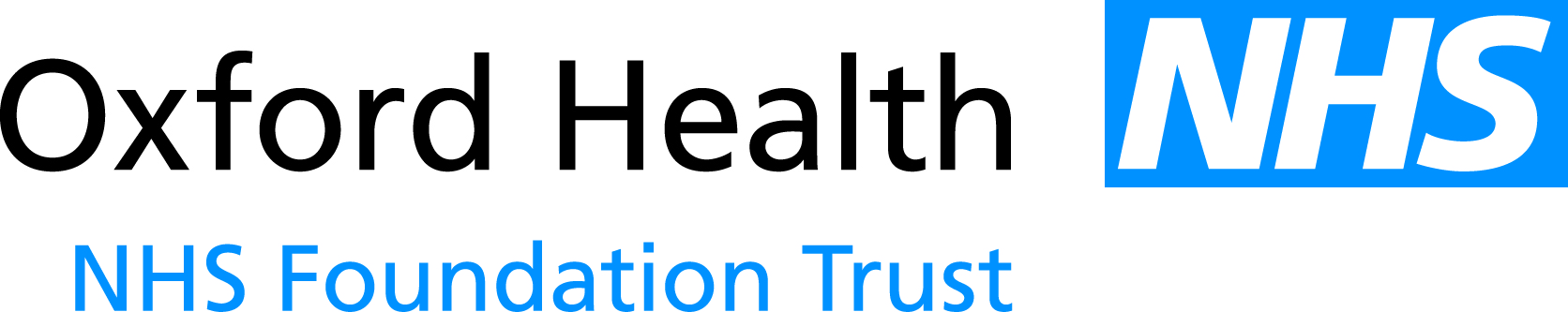 Report to the Meeting of the Oxford Health NHS Foundation Trust Board of Directors27 June 2018Corporate Registers – Gifts, Hospitality & SponsorshipThe Board is asked to note the following Corporate Register:Entries in the Register of Gifts, Hospitality & Sponsorship since last report – 27 September 2017GIFTS AND HOSPITALITY SPONSORSHIPRecommendationThe Board is asked to note this report.Author and Title: Laura Smith, Corporate Governance OfficerLead Executive Director:	Kerry Rogers, Director of Corporate Affairs and Company SecretaryDetailsIndividualsEst. ValueDate ReportedAn agency appointed by Continuing Health Care to recruit a team to deliver the service in Bucks took 9 staff members to lunch to meet with contractors and managers and evaluate how the workplan was going. Lucy Wells£90 (£10 each) 03 April 2018DetailsIndividualsEst. ValueDate ReportedNone 